Rolling Thunder®, Inc. Indiana Chapter One Ride to the Middle East Conflicts Wall Memorial Marseilles, IllinoisJune 18 thru June 20, 2021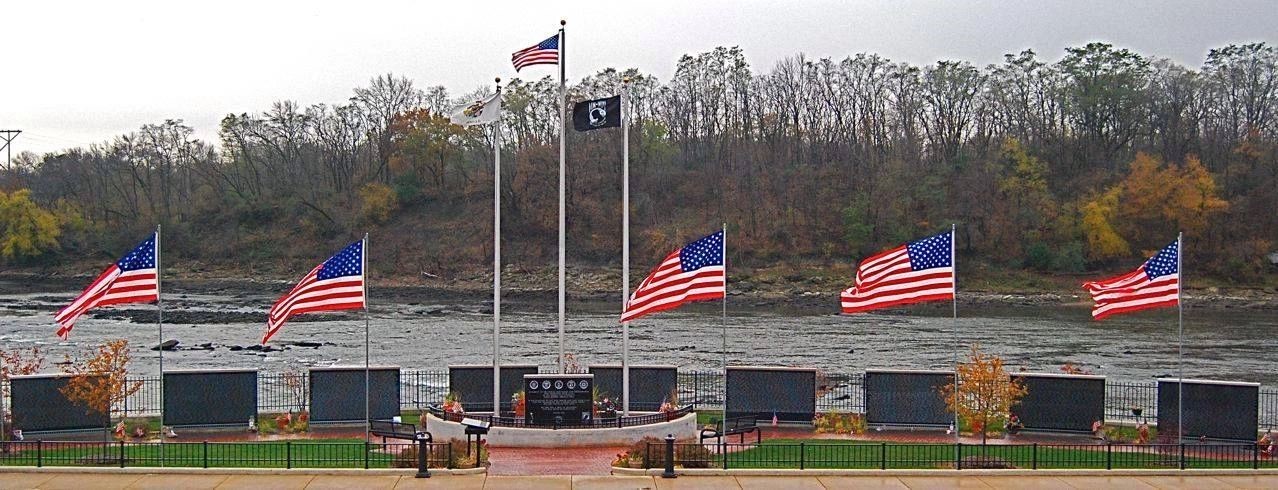 Ride with Rolling Thunder®, Inc. Indiana Chapter One on their third annual ride to Marseilles, IL to participate in the Illinois Motorcycle Freedom Run to Honor our Global War on Terror fallen Heroes and their families.We will meet at the Fort Harrison Veterans Center to register and prepare for departure. After everyone has registered we will depart Indianapolis. IN to Morris, IL. The distance to Morris, IL is approximately 200 miles. The route will include a couple stops to pick up riders along the way, fuel, and lunch. Automobiles are welcome as well.See details on back of flyerWe Don’t KnowThem AllButWe Owe Them All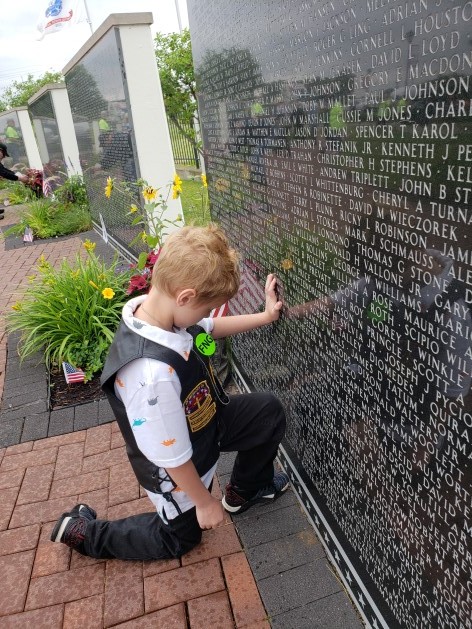 Police Escort from Grundy CountyFairgrounds to the Memorial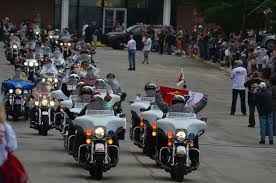 Opportunity to make a Rubbing of a fellow Comrade or friend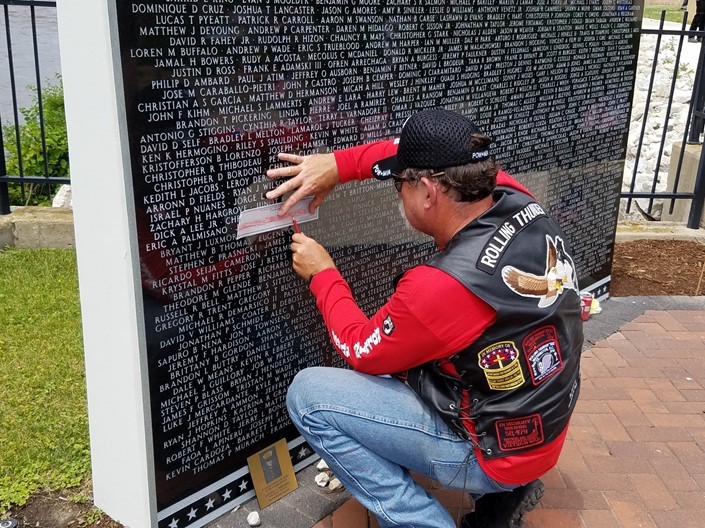 Ride AgendaFriday June 18, 202109:00 - 09:45 - Staging and Registration.09:45 - 10:00 Prepare for Departure.10:00 -  KSUEstimated Arrival Time: 16:00 CSTStaging Location: Fort Harrison Veterans Center, 9450 East 59th Street Indianapolis, IN 46216.Saturday June 19, 2021Please Note: (The time has changed to Central Time)06:30 – Wake Up Call.07:00 – 08:00 Breakfast at Holliday Inn.*08:00 – Depart Holiday Inn to Grundy County Fairgrounds for Staging (See below note).10:30 – Ride departs for Marseilles, IL.13:00 – Attend The Middle East Conflicts Wall Memorial Program.*Note: A $15.00 ( Cash Only ) per person Donation will be required at the Gate.08:00 - Wake Up Call.Sunday June 20, 202108:00 - 09:00 Breakfast at Holiday Inn.09:00 - Depart back to Indianapolis.14:00 - Estimated arrival time in Indianapolis.Hotel InformationWe have a block of rooms at the Holiday Inn Express Morris, IL, The Hotel rate is $104.99. The cutoffdate for Reservations is May 28, 2021. Hotel: Holiday Inn Express Mor ris Address: 222 Gore Road Mor ris, IL 60540Reservation Number: 815-941-8700Check In Date: J une 18, 2021Check Out Date: J une 20, 2021Group Name: Rolling Thunder Indiana Chapter 1Group Code: RTGRate: $104.00 Plus 11% Room TaxContact Information: Mike Clar k, Email: mike.clar k@indianarollingthunder.com, Phone Number:317-991-3085“We Ride for Our Brothers that Can’t”Rolling Thunder, Inc. Indiana Chapter #1Ride to the Middle East Conflicts Wall MemorialRegistration Form(One person only per registration form, Please clearly print all required information)Check the Appropriate “YES” or “NO” Box                            Yes NoI am a first responder and available to help in case of an emergencyYes No                                                                             Yes NoNote: Please complete the form and email to the address listed below or mail to theChapter mailing address. Please do not list Rider or Passenger as the Emergency Contact.Contact Mike Clark @ 317-991-3085 for any questions.Email:  mike.clark@indianarollingthunder.comChapter Mailing AddressRolling Thunder Indiana Chapter 1P.O Box 26458Indianapolis, IN 46226Signature of registrant:                                                                         Date:  	Name:Handle:Address:City:                                                                 State:                                            Zip:Address:City:                                                                 State:                                            Zip:Address:City:                                                                 State:                                            Zip:Address:City:                                                                 State:                                            Zip:Address:City:                                                                 State:                                            Zip:Address:City:                                                                 State:                                            Zip:Cell Phone:email:Emergency Contact Name:Phone:Special Needs (meds, conditions, etc.Special Needs (meds, conditions, etc.Special Needs (meds, conditions, etc.I am a VeteranI am a Rolling Thunder memberI am the bike driverI am driving a 4-wheelerI am a passengerI am driving a trike